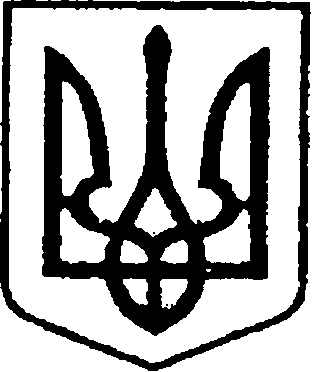 УКРАЇНАЧЕРНІГІВСЬКА ОБЛАСТЬН І Ж И Н С Ь К А    М І С Ь К А    Р А Д А36 сесія VIII скликанняР І Ш Е Н Н Явід 08 лютого 2024 р.	                м. Ніжин	                       № 85-36/2024У відповідності до статей  25, 26, 42, 59, 64, 73 Закону України  «Про місцеве самоврядування в Україні», статті 91 Бюджетного кодексу України, Закону України «Про розвиток та державну підтримку малого і середнього підприємництва в Україні», Бюджетного кодексу України, Регламенту Ніжинської міської ради Чернігівської області VIIІ скликання, затвердженого рішенням Ніжинської міської ради Чернігівської області від 27.11.2020 року №3-2/2020 (зі змінами), міська рада вирішила:1.Внести зміни до Програми  розвитку малого та середнього підприємництва у Ніжинській міській  територіальній громаді на 2021-2027 роки, затвердженої рішення Ніжинської міської ради від 24.12.2020  № 3-4/2020  та викласти в новій редакції  (додаток 1).2. Відділу економіки виконавчого комітету Ніжинської міської ради (начальник Тараненко Г.П.) забезпечити оприлюднення даного рішення на сайті Ніжинської міської ради протягом п’яти робочих днів з дня його прийняття.3. Організацію роботи по виконанню рішення покласти на першого заступника міського голови з питань діяльності виконавчих органів ради Вовченка Ф.І.4. Контроль за виконанням даного рішення покласти на постійну комісію міської ради з питань соціально-економічного розвитку, підприємництва, інвестиційної діяльності, бюджету та фінансів (голова комісії - Мамедов В. Х.).Міський голова                                                              Олександр КОДОЛА	Програмарозвитку малого та середнього підприємництва у Ніжинській міській  територіальній громадіна 2021-2027 роки1. Паспорт Програми розвитку малого та середнього підприємництва у Ніжинській міській  територіальній громаді на 2021-2027 рокиВизначення проблеми, на розв’язання якої спрямована програмаПротягом 2022-2023 років виконавчий комітет Ніжинської міської ради  продовжив активну співпрацю з проєктом Програми розвитку Організації Об’єднаних Націй в Україні (ПРООН). Один із напрямків співпраці був направлений на підтримку територіальних громад з питань актуалізації місцевих стратегій  в умовах повоєнного відновлення та розвитку. В результаті спільної роботи посадових осіб виконавчого комітету з представниками нашої громади та експертами ПРООН актуалізована Стратегія розвитку громади, з врахуванням потреб повоєнного відновлення та враховані вимоги діючих нормативних актів.  Рішенням міської ради № 2-31/2023 від 20.06.2023 року  затверджена «Стратегія розвитку Ніжинської міської територіальної громади на 2023-2027 роки» в новій редакції. Однією із стратегічних цілей розвитку Ніжинської міської територіальної громади визначена ціль: «Економічний розвиток громади, що базується на місцевих ресурсах». Виконання цієї цілі є першочерговим завданням.В умовах продовження відкритої збройної агресії російської федерації проти України виклики, оперативні цілі та першочергові завдання можуть змінюватись.Прийняття актуалізованої Стратегії дає можливість нашій громаді залучати нових партнерів та міжнародну підтримку, об’єднувати зусилля для повоєнного відновлення.GIZ в рамках проєкту «Програма ЄС Міцні регіони – спеціальна програма підтримки» продовжує активну співпрацю та надає матеріальну допомогу нашій громаді. В 2023 році проєктом надане серверне та інше обладнання для роботи ЦНАПУ, що забезпечить безперебійне надання послуг мешканцям громади та ВПО.Для підтримки місцевого бізнесу Програмою DOBRE та USAID Ukraine - USAID Україна передані громаді LED-екран, який встановлено в центральній частині міста, та техніка для створення рекламного продукту. Станом на січень 2024 року екран працює в тестовому режимі, під час якого рекламний контент надається безкоштовно. Наразі транслюється рекламний контент 14 суб’єктів господарювання. Проте, заяви щодо даної послуги надходять щодня. На території Ніжинської міської територіальної громади на початку 2022року кількість малих підприємств нараховувала 161 підприємство, середніх – 18 підприємств. Серед представників бізнес кіл домінуючі позиції займають фізичні особи-підприємці – 3468. У перші місяці відкритої збройної агресії російської федерації переважна більшість підприємців призупинили свою діяльність. Після відходу окупаційних сил з прилеглих територій бізнес поступово відновлював свою роботу.Проте, військові події в Україні суттєво вплинули на роботу суб’єктів господарювання, а саме: значно обмежились торгівельно-економічні відносини, ускладнилась логістика, збільшився відтік кваліфікованих кадрів, ріст цін на пальне та сировину, відсутність замовлень та ринків збуту виробленої продукції, і як результат неповна завантаженість виробничих потужностей, відсутність обігових коштів.Негативного впливу від наслідків військового стану зазнали і сільгоспвиробники. Заміновані значні ділянки землі стали причиною скорочення посівних площ. Зокрема, ТОВ «Український-Аграрний-Союз» був вимушений чекати розмінування 986 га земель, що спричинило запізнення проведення посівної роботи в 2022 році. Станом на початок 2024 року земельні ділянки розміновані, роботи виконуютьсяНа території Кунашівсько-Переяслівського старостинського округу працюють: ТОВ «Український аграрний союз» (вирощування зернових культур – ріпак, пшениця, соняшник, кукурудза на 4462 га, 82 працівника); ФГ «Липоворізьке» (кукурудза, пшениця, соняшник; 137 га,                       54 працівники). В умовах відкритої збройної агресії російської федерації проти України суб’єкти господарювання громади не тільки продовжують свою роботу, а і започатковують новий бізнес.На території Ніжинської міської територіальної громади на 1 січня 2024 року кількість фізичних осіб-підприємців становить 3798. Динаміка реєстрації суб'єктів господарювання на території Ніжинської міської ТГНе заважаючи на воєнний стан протягом 2023 року в Ніжинській МТГ збільшилась мережа підприємств торгівлі, ресторанного господарства, завдяки чому в повній мірі задовольняються потреби мешканців та внутрішньо переміщених осіб у споживчих товарах. Відділом економіки надаються роз’яснення покупцям щодо захисту їх прав. Мешканці громади отримують консультації та допомогу у оформленні претензій з питань придбання чи повернення товарів, замовлених послуг, умов гарантійного обслуговування та інше. В лютому 2023 року відбулось оновлення складу Ради підприємців при Ніжинській міській раді, до складу якої увійшли 28 представників середнього та малого підприємництва громади. Під час проведення 9 засідань Ради підприємців обговорюються актуальні питання бізнес спільноти, питання відновлення громади, зокрема створення «Ветеран-хабу» - психологічно-реабілітаційного простору для подальшої підтримки та реабілітації постраждалих від наслідків повномасштабної війни.Представники бізнес спільноти залучаються до участі в Урядовому проєкті «Є-робота», завдяки якому втілюються 9 бізнес проєктів та створено 10 нових робочих місць. Один з проєктів втілюється нашим ФОПом в Ніжинському районі.  За участі Центру підтримки підприємництва загалом підготовлено та надіслано 27 бізнес-проектів для отримання гранту від держави. Центром підтримки підприємництва (Бізнес-хаб) надаються консультації та допомога у складанні грантових заявок, здійснюється інформаційна підтримка щодо участі у вебінарах, навчаннях, грантових програмах. Інформація поширюється на сайті міської ради, в соціальних мережах та особистих повідомленнях. Поряд з цим публікуються повідомлення про фінансову підтримку, зміни в законодавстві, нові нормативні акти, які є корисними як для представників бізнес спільноти так і для тих хто тільки започатковує власну справу.Протягом 2023 року понад 140 учасників було залучено офлайн до 2 семінарів-консультацій для підприємців нашої громади щодо застосування РРО/ПРРО за участі фахівців з ДПС у Чернігівській області, Управління інспекційної діяльності у Чернігівській області Центрального міжрегіонального управління Держпраці, Головного управління Держпродспоживслужби в Чернігівській області та ДО «Регіональний фонд підтримки підприємництва по Чернігівській області». Пріоритетним напрямком діяльності, в якому реєструються та працюють представники малого підприємництва, залишається оптова та роздрібна торгівля, платні послуги населенню. Це пояснюється тим, що на малих підприємствах, як правило, задіяна невелика кількість працюючих, так як у виробничій сфері потрібен фінансовий ресурс та кваліфіковані трудові ресурси з відповідним високим рівнем кваліфікації та заробітної плати.Найбільш привабливою формою господарювання залишається фізична особа – підприємець, що дає можливість залучати до роботи вагому частину працездатного населення та розвивати власну справу. Протягом 2023 року зареєстровано - 640 ФОПів. Отже, малий бізнес є основним роботодавцем. Позитивний фінансовий результат діяльності та збереження прибутковості діяльності малих та середніх підприємств впливає на подальшу інвестиційну спроможність суб’єктів господарювання та зменшення рівня тінізації економіки.Проте у сфері малого та середнього підприємництва залишається ще низка проблем, на розв’язання яких спрямована програма:обмежений доступ малого та середнього бізнесу до фінансово-кредитних ресурсів для реалізації бізнес-ідей; недосконалість системи профорієнтації, підготовки, перепідготовки та підвищення кваліфікації кадрів для підприємницької діяльності; недостатній рівень знань та практичних навичок до ведення бізнесу, що значно ускладнює перспективи інноваційного розвитку;відтік кваліфікованих кадрів за кордон, міграція;недостатня система взаємодії між об’єктами інфраструктури підтримки бізнесу, недостатній рівень та спектр послуг, що надаються для підтримки малого та середнього підприємництва;відсутня система пошуку партнерів по бізнесу за кордоном;відсутність розуміння у СПД необхідності в об’єднанні для захисту своїх прав;відсутність простору, в якому сконцентровані всі надавачі послуг для МСП.В умовах сьогодення та продовження відкритої збройної агресії російської федерації перед громадою постало ще одне важливе завдання - допомогти ветеранам, особам з інвалідністю внаслідок війни, їхнім сім’ям, а також родинам полеглих захисників і захисниць заснувати або розвинути власний бізнес.   Після повернення до цивільного життя, багато ветеранів зіштовхуються з викликами адаптації до цивільного ринку праці. Ветеранське підприємництво— це шлях, який обирають не всі.Вони використовують свої лідерські здібності, стресостійкість та вміння працювати в команді для створення нових продуктів та послуг, часто з інноваційним підходом.Реалізація проєкту фінансової підтримки надасть можливість перетворити ветеранів з героїв фронту в учасників економічного розвитку, надаючи їм доступ до ресурсів, що допоможе у створенні та розвитку власного бізнесу. Важливість цього завдання полягає не лише в економічному зростанні, але й у визнанні та повазі до тих, хто віддав частку свого життя заради захисту нашої країни.Ініціатива щодо фінансової допомоги ветеранському підприємництву обговорювалась на засіданнях Ради підприємців при Ніжинській міській раді, а також під час засідань постійної комісії міської ради з питань соціально-економічного розвитку, підприємництва, інвестиційної діяльності, бюджету та фінансів та отримала підтримку.3. Мета програмиГоловною метою Програми є стимулювання розвитку малого та середнього підприємництва, підтримка ветеранського підприємицтва,  створення сприятливого бізнес-середовища шляхом консолідації зусиль органів влади Ніжинської міської територіальної громади, суб’єктів підприємницької діяльності, громадських організацій, об’єднань підприємців, бізнес-асоціацій тощо задля підвищення добробуту населення громади.4. Обґрунтування шляхів і засобів розв’язання проблем, обсягів та джерел фінансування, строки та етапи виконання програмиПрограма має стати дієвим інструментом підтримки розвитку малого та середнього підприємництва. Ефективність і результативність розв’язання проблемних питань у сфері розвитку малого і середнього бізнесу відбуватиметься за рахунок ефективної координації зусиль відповідних ключових сторін, зокрема органів влади та інституцій, що забезпечують підтримку підприємництва.Реалізація Програми здійснюватиметься за визначеними напрямами в Стратегії розвитку Ніжинської міської територіальної громади на 2023-2027 роки.Фінансування Програми планується здійснювати за рахунок коштів бюджету Ніжинської міської територіальної громади у межах видатків, передбачених головному розпорядникові бюджетних коштів, відповідальному за виконання заходів і завдань програми; коштів установ та організацій, що є співвиконавцями програми, а також за рахунок інших джерел, не заборонених чинним законодавством України (додаток 1,2). Програма реалізується протягом 2021-2027 років, в два етапи. Початок дії першого етапу Програми – січень 2021 року, закінчення – грудень 2023 року.Початок дії другого етапу Програми – січень 2024 року, закінчення – грудень 2027 року.Загальна вартість Програми: 11 462,0 тис. грн.5. Напрями діяльності, перелік завдань і заходів програми та результативні показникиОсновні завдання програми спрямовані на реалізацію державної політики щодо вирішення проблем розвитку малого підприємництва та відповідають напрямам та завданням Стратегії розвитку Ніжинської міської територіальної громади на 2023-2027 роки:підвищення якості обслуговування суб’єктів МСП з боку структурних підрозділів Ніжинської міської ради;презентування місцевих товаровиробників та інвестиційних проектів на інвестиційних форумах,  вітчизняних та зовнішніх ринках;сприяння розвитку бізнесу шляхом надання міською радою інформаційної, ресурсної та майнової підтримки суб’єктам МСП;разова фінансова допомога ветеранам та членам їх сімей на створення або розвиток власного бізнесу ;впровадження системного підходу у розташуванні тимчасових споруд для підприємницької діяльності та об’єктів торгівлі (надання послуг);–  надання організаційної, інформаційної, консультаційної та освітньої підтримки суб’єктам малого підприємництва.Виконання завдань в Програмі на 2021-2027 роки здійснюватиметься шляхом реалізації заходів за напрямами:1. Покращення співпраці бізнесу та влади.2. Створення сприятливого бізнес-середовища для розвитку малого і середнього  підприємництва.  3. Розширення (полегшення) доступу до ресурсів.4. Підвищення конкурентоспроможності та інноваційного потенціалу малого і середнього  підприємництва.  6. Координація та контроль за виконанням ходом виконання програмиНіжинська міська рада визначає першочерговість виконання заходів Програми з урахуванням пріоритетних напрямів в залежності від фактичних обсягів фінансування, передбачених бюджетом Ніжинської міської територіальної громади на відповідний рік, з урахуванням соціально-економічної ситуації у Ніжинській міській територіальній громаді та обсягів залучених фінансових ресурсів від співвиконавців Програми.   Основні напрями і заходи програми можуть коригуватися в період її дії.Безпосередній контроль за виконанням заходів і завдань програми здійснює відділ економіки виконавчого комітету Ніжинської міської ради, а за цільовим та ефективним використанням коштів – виконавчий комітет Ніжинської міської ради. Відділ економіки виконавчого комітету Ніжинської міської ради у процесі її виконання забезпечує цільове та ефективне використання бюджетних коштів протягом усього строку реалізації програми у межах визначених бюджетних призначень. Відділ економіки виконавчого комітету Ніжинської міської ради надає звіт про виконання Програми щоквартально до 4 числа місяця, наступного за звітним кварталом головному розпоряднику бюджетних коштів. Головний розпорядник бюджетних коштів надає звіт про виконання Програми щоквартально до 6-го числа місяця, наступного за звітним кварталом, фінансовому управлінню Ніжинської міської ради. Головний розпорядник звітує про виконання Програми на пленарному засіданні сесії міської ради за підсумками року.Міський голова                                                                   Олександр  КОДОЛАРесурсне забезпечення міської цільової програми розвитку малого та середнього підприємництва у Ніжинській міській територіальній громадіна 2021-2027 рокитис. грн.Перелік завдань міської цільової програми розвитку малого та середнього підприємництва у Ніжинській міській  територіальній громаді на 2021-2027 роки                                                                                                                                                                                                                                        грн.Про внесення змін до Програми  розвитку малого та середнього підприємництва у Ніжинській міській  територіальній громаді на 2021-2027 роки, затвердженої рішення Ніжинської міської ради від 24.12.2020  № 3-4/2020   Додаток 1 до рішення Ніжинської міської радивід 08 лютого 2024 № 85-36/2024 1.Ініціатор розроблення програмиВиконавчий комітет Ніжинської міської ради2.Законодавча база програмиПрограма регулюється Законом України “Про розвиток та державну підтримку малого і середнього підприємництва в Україні”, Стратегію розвитку Ніжинської міської територіальної громади на 2023-2027 роки, затвердженою рішенням міської ради №2-31/2023 від 20.06.2023 року, Стратегією сталого розвитку Чернігівської області на період до 2027 року3.Розробник програмиВідділ економіки виконавчого комітету Ніжинської міської ради4.Відповідальні виконавці програмиВідділ економіки виконавчого комітету Ніжинської міської ради5.Головний розпорядник бюджетних коштівВиконавчий комітет Ніжинської міської ради6.Термін реалізації програми2021-2027 роки6.1.Етапи виконання програми (для довгострокових програм)І етап 2021-2023 рр.ІІ етап 2024-2027 рр.7.Загальний обсяг фінансових ресурсів, необхідних для реалізації програми, всього, у тому числі кредиторська заборгованість минулих років11 462,0 тис. грн.7.1.Кошти  бюджету Ніжинської міської територіальної громади11 462,0 тис. грн. 7.2.Кошти  інших джерел-Додаток 1 до програми розвитку малого та середнього підприємництва у Ніжинській міській територіальній громаді на 2021-2027 рокиОбсяг коштів, які пропонується залучити на виконання програмиЕтапи виконання програмиЕтапи виконання програмиЕтапи виконання програмиЕтапи виконання програмиЕтапи виконання програмиЕтапи виконання програмиЕтапи виконання програмиЕтапи виконання програмиУсього витрат на виконання програмиОбсяг коштів, які пропонується залучити на виконання програмиІІІІІІІІІІІІОбсяг коштів, які пропонується залучити на виконання програми2021 рік2022 рік2023 рік2024 рік2024 рік2025 рк2026 рік2027 рікОбсяг ресурсів, в т.ч. кредиторська заборгованість усього, у тому числі:562,0562,0563,01568,01568,02569,02569,03069,011 462,0державний бюджетобласний бюджет бюджет Ніжинської міської територіальної громади562,0562,0563,01568,01568,02569,02569,03069,011 462,0кошти не бюджетних джерелДодаток 2 до програми розвитку малого та середнього підприємництва у Ніжинській міській територіальній громаді на 2021-2027 рокиМета, завданняДжерела фінансуванняЕтапи виконання програмиЕтапи виконання програмиЕтапи виконання програмиЕтапи виконання програмиЕтапи виконання програмиЕтапи виконання програмиЕтапи виконання програмиЕтапи виконання програмиЕтапи виконання програмиЕтапи виконання програмиЕтапи виконання програмиЕтапи виконання програмиЕтапи виконання програмиЕтапи виконання програмиЕтапи виконання програмиЕтапи виконання програмиЕтапи виконання програмиЕтапи виконання програмиЕтапи виконання програмиЕтапи виконання програмиЕтапи виконання програмиЕтапи виконання програмиЕтапи виконання програмиВідповідальнівиконавціМета, завданняДжерела фінансуванняІ етапІ етапІ етапІ етапІ етапІ етапІ етапІ етапІ етапІІ етапІІ етапІІ етапІІ етапІІ етапІІ етапІІ етапІІ етапІІ етапІІ етапІІ етапІІ етапІІ етапІІ етапВідповідальнівиконавціМета, завданняДжерела фінансування2021 рік (проект)2021 рік (проект)2021 рік (проект)2022рік (прогноз)2022рік (прогноз)2022рік (прогноз)2023рік (прогноз)2023рік (прогноз)2023рік (прогноз)2024 рік2024 рік2024 рік2024 рік2025 рік2025 рік2025 рік2025 рік2026 рік2026 рік2026 рік2027 рік2027 рік2027 рікВідповідальнівиконавціМета, завданняДжерела фінансуванняОбсяг витрату тому числі кошти Ніжинської міської територіальної громадиу тому числі кошти Ніжинської міської територіальної громадиОбсяг витрату тому числі кошти Ніжинської міської територіальної громадиу тому числі кошти Ніжинської міської територіальної громадиОбсяг витрату тому числі кошти Ніжинської міської територіальної громадиу тому числі кошти Ніжинської міської територіальної громадиОбсяг витрату тому числі кошти Ніжинської міської територіальної громадиу тому числі кошти Ніжинської міської територіальної громадиОбсяг витратОбсяг витрату тому числі кошти Ніжинської міської територіальної громадиу тому числі кошти Ніжинської міської територіальної громадиОбсяг витратОбсяг витрату тому числі кошти Ніжинської міської територіальної громадиу тому числі кошти Ніжинської міської територіальної громадиОбсяг витрату тому числі кошти Ніжинської міської територіальної громадиу тому числі кошти Ніжинської міської територіальної громадиМета, завданняДжерела фінансуванняОбсяг витратЗагальн. фондСпеціал. фондОбсяг витратЗагальн. фондСпеціал. фондОбсяг витратЗагальн. фондСпеціал. фондОбсяг витратЗагальн. фондСпеціал. фондЗагальн. фондСпеціал. фондЗагальн. фондСпеціал. фондЗагальн. фондСпеціал. фондВсього на виконання програми562,0562,0562,0562,0563,0563,01 568,01 568,02 569,02 569,02 569,02 569,02 569,02 569,03 069,03 069,0Випуск буклетів, брошур, каталогів (іншої друкованої продукції) з метою просування продукції (послуг) місцевих виробників на міжрегіональні ринки,  ринки областіКошти Ніжинської міської територіальної громади50,050,050,050,050,050,055,055,055,055,055,055,055,055,055,055,0Відділ економіки Надання фінансової допомоги суб’єктам підприємницької діяльності на безповоротній основі для розвитку туристичної інфраструктури на території Ніжинської міської територіальної громадиКошти Ніжинської міської територіальної громади500,0500,0500,0500,0500,0500,0500,0500,0500,0500,0500,0500,0500,0500,0500,0500,0Відділ економіки Проведення Місячника підтримки підприємництва до Дня підприємця (проведення урочистого нагородження суб’єктів підприємництва: придбання бланків для нагородження, рамок, квіткової продукції, сувенірних виробів,  подарункових наборів, друкованої продукції, оплата послуг: телеко-мунікаційних, друкарських, поліграфічних, інформаційних; оренди приміщення )Кошти Ніжинської міської територіальної громади12,012,012,012,013,013,013,013,014,014,014,014,014,014,014,014,0Відділ економіки Надання разової безповоротної фінансової допомоги на створення або розвиток власного бізнесу (учасникам бойових дій, особам з інвалідністю внаслідок війни, членам сім’ї; суб’єктам господарювання, які здійснили переміщення виробничих потужностей та зареєструвалися на території Ніжинської міської територіальної громади)Кошти Ніжинської міської територіальної громади1 000,01 000,02 000,02 000,02 000,02 000,02 000,02 000,02 500,02 500,0Відділ економіки